STUDENT SERVICES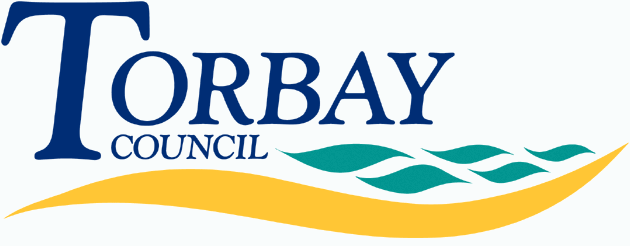 Children starting in reception at primary school in September 2018 (on time applications)Below are the admissions criteria (in descending order of priority) together with the number of places offered under that criterion:Last place offeredWhite Rock Primary SchoolAdmission number: 90Total number of preferences for places156First preferences considered81First preferences offered (percentage offered)81 (100%)Second preferences considered45Second preferences offered (percentage offered)4 (9%)Third preferences considered 30Third preferences offered (percentage offered)3 (10%)CriterionNumber of places offeredChildren who have an Education, Health and Care Plan that names the school.0Looked after children or children who were previously been looked after but immediately after being looked after became subject to an adoption, child arrangements or special guardianship order.2Children who will have a sibling attending the school at the time of application.31Other children for whom an application for the school has been received.55Children allocated to school closest to home address with space available where preferred school(s) cannot be offered0TOTAL88CriterionDistance from school (if used as tie-break)Other children for whom an application for the school has been received.n/aNumber of places still available on National Offer Day2